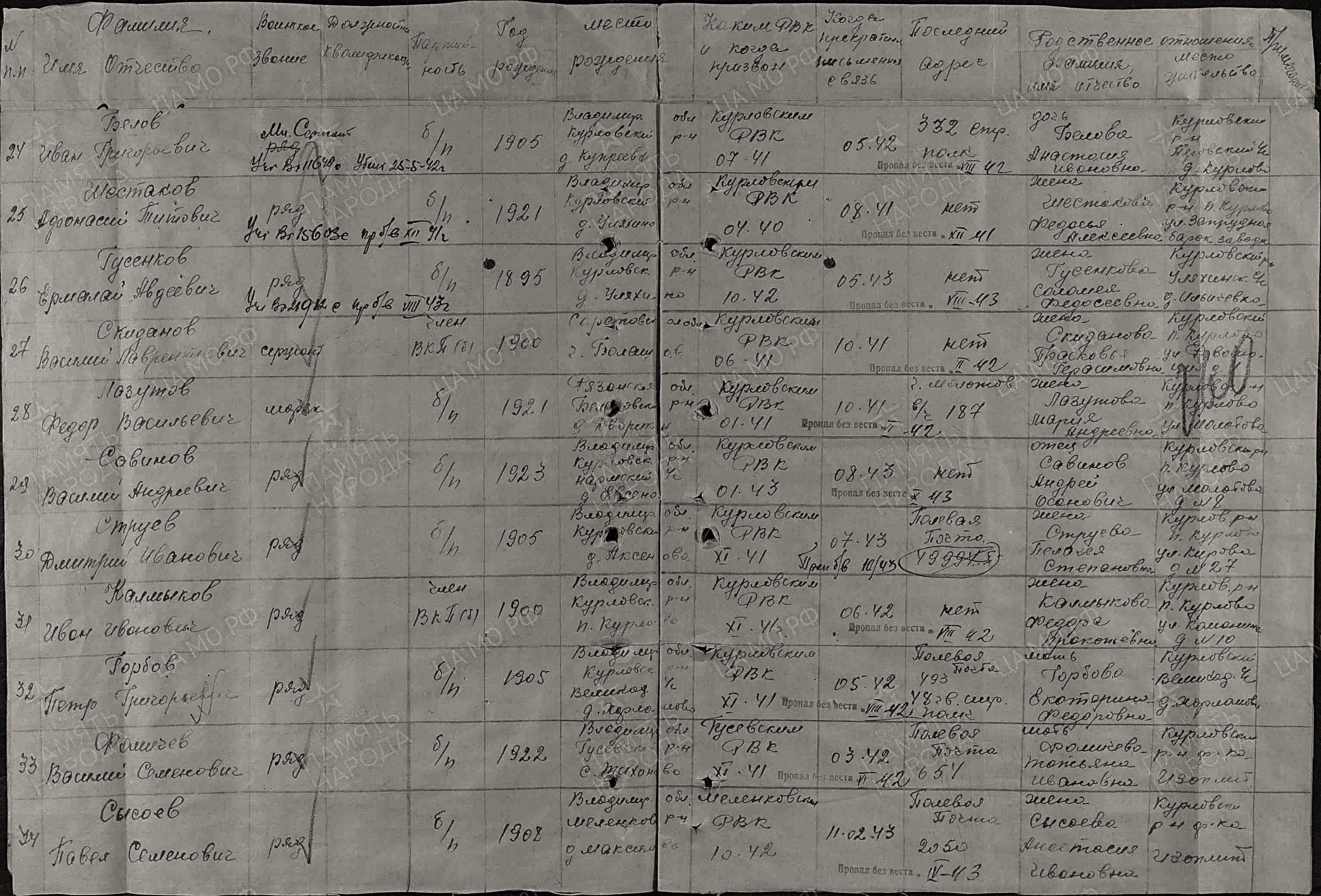 Информация из документов, уточняющих потериID 61002349 Фамилия Струев Имя Дмитрий Отчество Иванович Дата рождения/Возраст __.__.1905 Дата и место призыва __.11.1941 Курловский РВК, Владимирская обл., Курловский р-н Последнее место службы п/п 49994 "п" Воинское звание рядовой Причина выбытия пропал без вести Дата выбытия __.10.1943 Название источника донесения ЦАМО Номер фонда источника информации 58 Номер описи источника информации 977520 Номер дела источника информации 318 